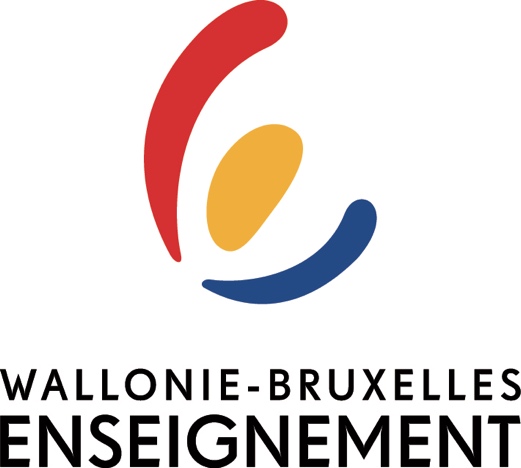 Plan de remédiation et d’accompagnement de l’élève pour le cours de Mathématiques – 3HGTTDÉNOMINATION DE L’ÉTABLISSEMENT SCOLAIRE : IDENTITÉ DE L’ÉLÈVE Nom de l’élève : Prénom : Classe : Compétences transversalesDifficultés majeures rencontrées par l’élève :Proposition d’actions préalables à la rentrée scolaire (en juillet et août) :Actions à mettre en place avec l’élève dès la rentrée scolaire et portées à la connaissance de l’équipe pédagogique qui prendra l’apprenant en charge en septembre 2021 : 3.2. Processus, compétences disciplinaires portant sur les essentielsMathématiquesParmi les essentiels, liste des processus n’ayant pu être travaillés en 2020-2021 : Parmi les essentiels, liste des processus travaillés et évalués en 2020-2021, principales difficultés rencontrées par l’élève : Proposition d’actions préalables à la rentrée scolaire (en juillet et en août) : Actions à mettre en place avec l’élève dès la rentrée scolaire et à porter à la connaissance de l’équipe pédagogique qui prendra l’apprenant en charge en septembre 2021 : UAA : Unités d’acquis d’apprentissage	 	C : Connaître		A : Appliquer		T : TransférerDeuxième degré́ Humanités générales et technologiquesMathématiques  5 périodes semaineDeuxième degré́ Humanités générales et technologiquesMathématiques  5 périodes semaineAcquisEn voie d'acquisition Non acquis3UAA1 - FIGURES ISOMETRIQUES ET SEMBLABLES3UAA1 - FIGURES ISOMETRIQUES ET SEMBLABLESMobiliser des propriétés de triangles semblables, exploiter des configurations de Thalès, démontrer des propriétés Mobiliser des propriétés de triangles semblables, exploiter des configurations de Thalès, démontrer des propriétés CReconnaitre des triangles semblables et justifier à l’aide du cas de similitude adéquatCReconnaitre et justifier une configuration de Thalès ; en déduire des égalités de rapportsCTirer une conclusion sur des figures géométriques à partir d’une égalité de rapportsACalculer la longueur d’un segment à partir d’égalités de rapportsAConstruire une figure à partir d’égalités de rapportsADégager des égalités de rapports à partir de triangles semblablesTDémontrer que deux triangles sont semblables pour en dégager une propriété, un résultatTRésoudre un problème faisant appel aux triangles semblables ou au théorème de Thalès3UAA2 - TRIANGLE RECTANGLE3UAA2 - TRIANGLE RECTANGLEMobiliser les propriétés du triangle rectangle pour résoudre des problèmes de calcul ou de construction démontrer des propriétés Mobiliser les propriétés du triangle rectangle pour résoudre des problèmes de calcul ou de construction démontrer des propriétés CDémontrer le théorème de Pythagore et sa réciproqueCTransposer les propriétés du triangle rectangle dans des situations non prototypiquesCÉtablir les nombres trigonométriques dans des triangles rectangles particuliers (30°, 45° et 60°)AUtiliser la réciproque (ou la contraposée) du théorème de Pythagore pour vérifier qu’un triangle est (ou n’est pas) rectangleAUtiliser le théorème de Pythagore dans des calculs (longueur de segments), des problèmes de constructionAConstruire un segment de longueur  avec a naturel  ACalculer la distance entre deux points dans un repère orthonorméAUtiliser les relations trigonométriques du triangle rectangleTDémontrer des propriétés géométriques en utilisant le théorème de Pythagore et les relations trigonométriques du triangle rectangleTRésoudre un problème (calcul d’une longueur, construction) en utilisant le théorème de Pythagore et les relations trigonométriques du triangle rectangle3UAA3 - APPROCHE GRAPHIQUE D’UNE FONCTION3UAA3 - APPROCHE GRAPHIQUE D’UNE FONCTIONRechercher des informations sur des fonctions à partir de leur représentation graphique Rechercher des informations sur des fonctions à partir de leur représentation graphique ARechercher le domaine, l’ensemble image d’une fonction et les points d’intersection de son graphique avec les axesAÉcrire les parties de  où une fonction est positive, négative ou nulle et construire le tableau de signe correspondantADéterminer les parties de  où une fonction est croissante ou décroissanteTRésoudre un problème nécessitant la recherche d’éléments caractéristiques du graphique d’une fonctionTTracer le graphique d’une fonction qui répond aux conditions données3UAA4 - FONCTION DU PREMIER DEGRE3UAA4 - FONCTION DU PREMIER DEGREReconnaitre une situation qui se modélise par une fonction du premier degré́ traiter un problème qui utilise des fonctions du premier degré́ Reconnaitre une situation qui se modélise par une fonction du premier degré́ traiter un problème qui utilise des fonctions du premier degré́ CAssocier tableau de nombres – graphique – expression analytiqueCIdentifier les paramètres m et p dans un tableau de valeurs, sur un graphique ou à partir d’une expression analytiqueATracer le graphique d’une fonction du premier degré et d’une fonction constanteADéterminer les paramètres m et p d’une fonction répondant à certaines conditionsADéterminer l’image d’un réel par une fonction du premier degré ou par une fonction constanteAVérifier l’appartenance d’un point du plan au graphique d’une fonction du premier degré ou d’une fonction constanteADéterminer algébriquement et graphiquement la coordonnée du point d’intersection des graphiques de deux fonctions du premier degré et/ou constantesARésoudre une inéquation du premier degréTTraduire une situation contextualisée par une fonction, une équation ou une inéquation du premier degréTRésoudre un problème qui nécessite l’utilisation de fonctions, d’équations ou d’inéquations du premier degré3UAA5 - OUTILS ALGEBRIQUES3UAA5 - OUTILS ALGEBRIQUESMaitriser des outils algébriques pour résoudre des problèmes Maitriser des outils algébriques pour résoudre des problèmes CJustifier les différentes étapes d’une résolution d’équation ou d’inéquationAModifier la forme d’une expression algébrique dans le but de résoudre une équation, une inéquation ou de simplifier une fractionADéterminer les conditions d’existence de fractions rationnelles et simplifier ces fractionsARésoudre une équation contenant des fractions rationnellesTRésoudre un problème se ramenant à la résolution d’une équation